В ФНЦ «ВИК им. В.Р. Вильямса» прошла научно-практическая конференция «Сельское хозяйство, рациональное природопользование и агроэкология». В конференц-зале собрались учащиеся школ, лицеев и детских садов Лобни, Долгопрудного и Дмитрова. С приветственным словом к участникам конференции обратились глава городского округа Лобня Евгений Викторович Смышляев, председатель совета депутатов Николай Николаевич Гречишников и руководитель ФНЦ «ВИК им. В.Р. Вильямса» Владимир Михайлович Косолапов. Учащиеся лицея: Лопато Ангелина, Савинова Елена, Рейман Кристина представили свои научные доклады и стали призёрами конференции. Научный руководитель- учитель биологии Юлия Мельсовна Дьячкова.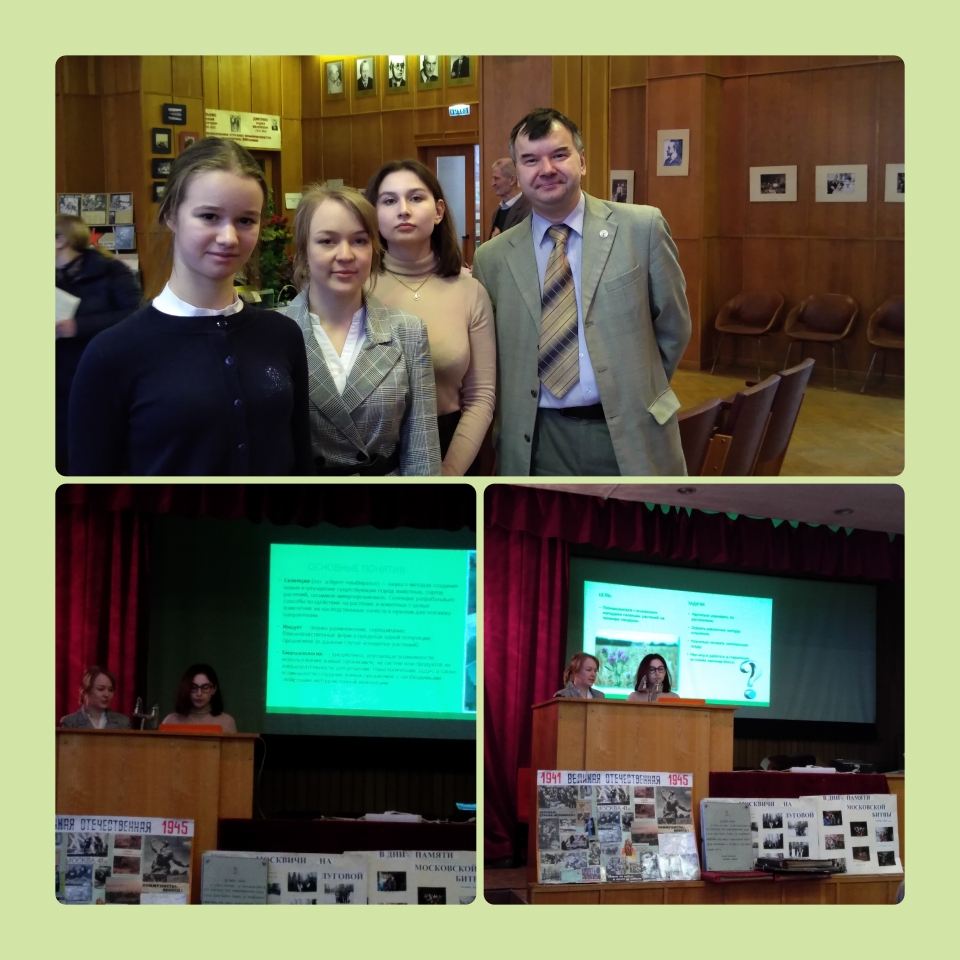 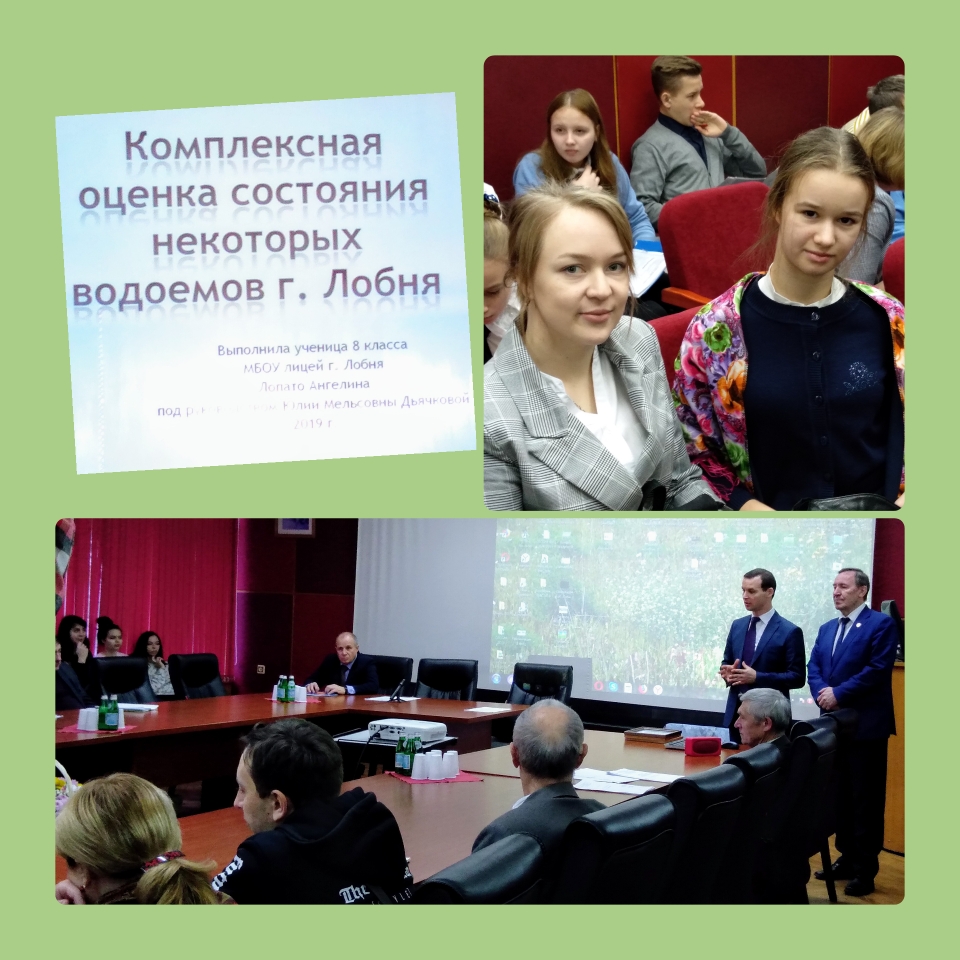 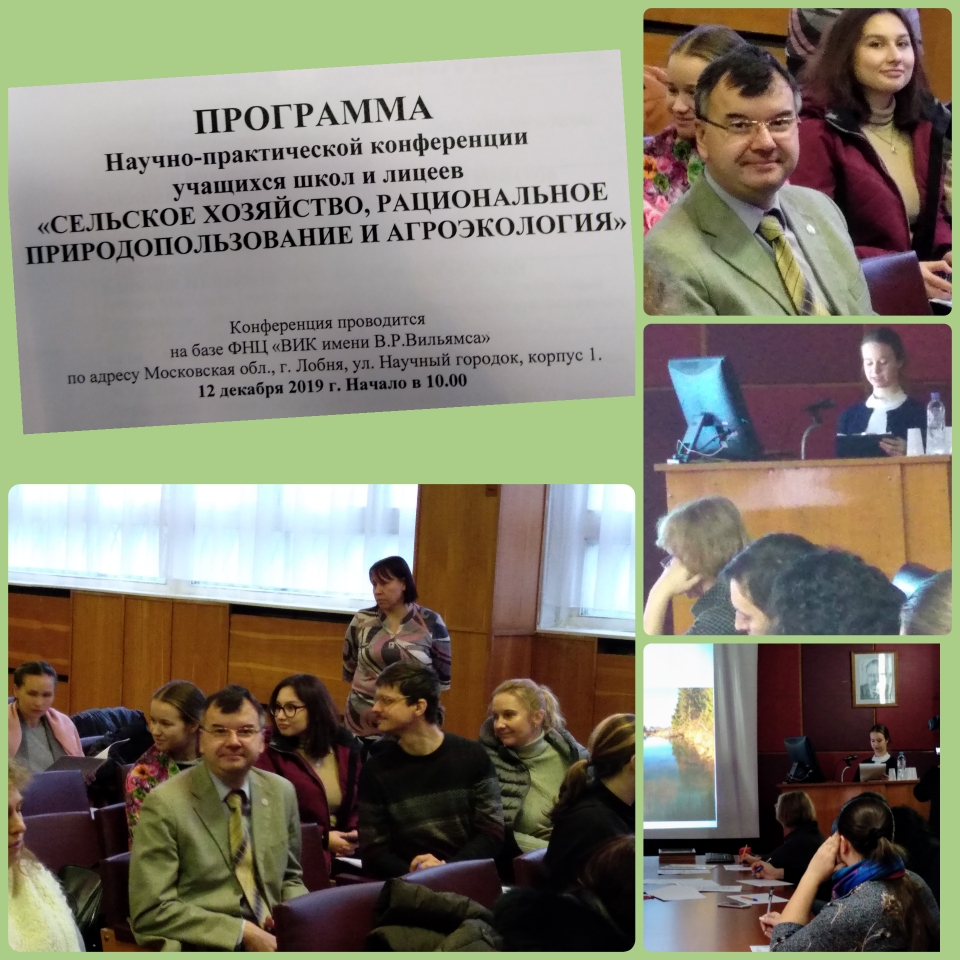 